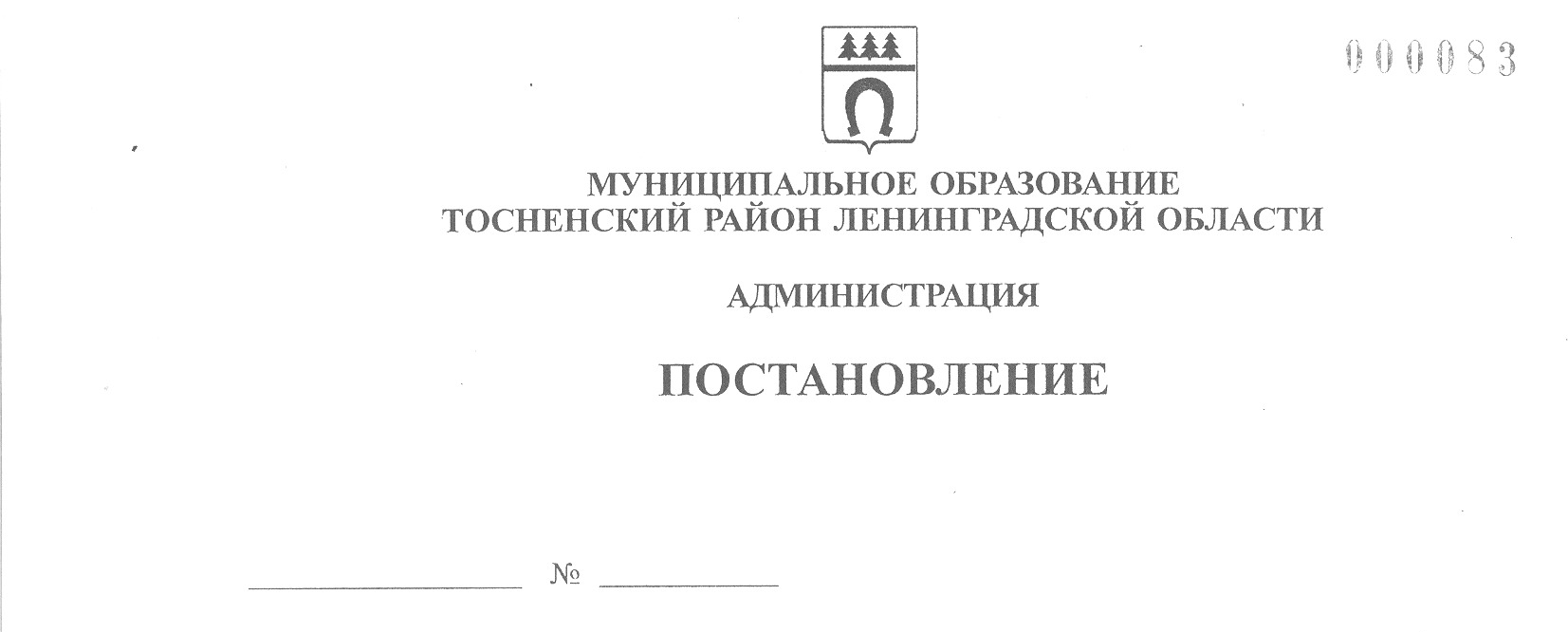 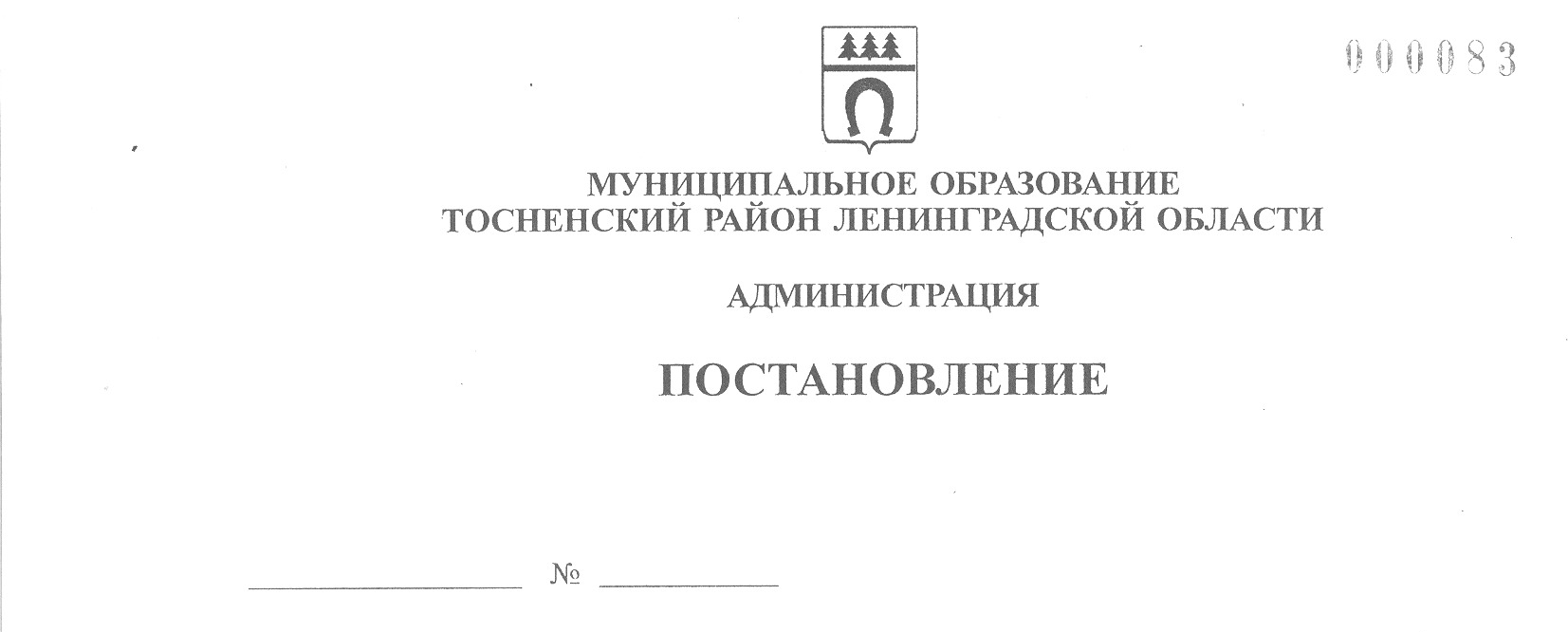     03.07.2023                            2368-паО внесении изменений в административный регламентпо предоставлению администрацией муниципальногообразования Тосненский район Ленинградской областимуниципальной услуги «Признание садового дома жилымдомом и жилого дома садовым домом», утвержденныйпостановлением администрации муниципального образованияТосненский район Ленинградской области от 19.01.2023 № 134-па	В соответствии с Федеральным законом от 06.10.2003 № 131-ФЗ «Об общих принципах организации местного самоуправления в Российской Федерации»,     Федеральным законом от 27.07.2010 № 210-ФЗ «Об организации предоставления государственных и муниципальных услуг», постановлением администрации муниципального образования Тосненский район Ленинградской области от 05.05.2022 № 1569-па «О порядке разработки и утверждения администрацией муниципального образования Тосненский район Ленинградской области административных регламентов предоставления муниципальных услуг» администрация муниципального образования Тосненский район Ленинградской областиПОСТАНОВЛЯЕТ:	1. Внести в административный регламент по предоставлению муниципальной услуги «Признание садового дома жилым домом и жилого дома садовым домом», утвержденный постановлением администрации муниципального образования      Тосненский район Ленинградской области от 19.01.2023 № 134-па, следующие   изменения:	1.1. Пункт 2.2 изложить в следующей редакции: «2.2. Муниципальную услугу предоставляет администрация муниципального образования Тосненский район Ленинградской области (далее – администрация).	В предоставлении муниципальной услуги участвуют:	- ГБУ ЛО «МФЦ»;	- Управление Федеральной службы государственной регистрации, кадастра и картографии по Ленинградской области;	- специализированные государственные и муниципальные организации технической инвентаризации.	Заявление на получение муниципальной услуги с комплектом документов принимаются следующими способами по выбору Заявителя:	1) при личной явке:	- в филиалах, отделах, удаленных рабочих местах ГБУ ЛО «МФЦ»;	2) без личной явки:	- почтовым отправлением в администрацию;	- в электронной форме через личный кабинет Заявителя на ПГУ ЛО/ ЕПГУ;	- в электронной форме через сайт администрации (при технической реализации).	Заявитель может записаться на прием для подачи заявления о предоставлении муниципальной услуги следующими способами:	1) посредством ПГУ ЛО/ЕПГУ – в ГБУ ЛО «МФЦ» (при технической реализации);	2) по телефону – ГБУ ЛО «МФЦ».	Для записи Заявитель выбирает любые свободные для приема дату и время 
в пределах установленного в ГБУ ЛО «МФЦ» графика приема Заявителей».	1.2. Пункт 2.3 изложить в следующей редакции: «2.3. Результатом предоставления муниципальной услуги является:	1) решение администрации о признании садового дома жилым домом или жилого дома садовым домом по форме, утвержденной приложением 2 к административному регламенту;	2) решение об отказе в предоставлении услуги по форме, утвержденной приложением 8 к административному регламенту.	Результат предоставления муниципальной услуги предоставляется 
(в соответствии со способом, указанным Заявителем при подаче заявления 
и документов):	1) при личной явке:	- в филиалах, отделах, удаленных рабочих местах ГБУ ЛО «МФЦ»;	2) без личной явки:	- почтовым отправлением;	- на адрес электронной почты;	- в электронной форме через личный кабинет Заявителя на ПГУ ЛО/ЕПГУ;	- в электронной форме через сайт администрации (при технической реализации)».	1.3. Пункт 2.13 изложить в следующей редакции: «2.13. Срок регистрации запроса Заявителя о предоставлении муниципальной услуги составляет:	- при направлении запроса почтовой связью в администрацию – 1 рабочий день с даты поступления;	- при направлении запроса на бумажном носителе из ГБУ ЛО «МФЦ»             в администрацию – 1 рабочий день с даты поступления документов из ГБУ ЛО «МФЦ» в администрацию;	- при направлении запроса в форме электронного документа посредством ЕПГУ или ПГУ ЛО (при наличии технической возможности) – 1 рабочий день 
с даты поступления».	2. Комитету строительства и инвестиций администрации муниципального образования Тосненский район Ленинградской области направить в пресс-службу комитета по организационной работе, местному самоуправлению, межнациональным и межконфессиональным отношениям администрации муниципального образования Тосненский район Ленинградской области настоящее постановление для опубликования  и обнародования в порядке, установленном Уставом муниципального образования Тосненский муниципальный район Ленинградской области.	3. Пресс-службе комитета по организационной работе, местному самоуправлению, межнациональным и межконфессиональным отношениям администрации муниципального образования Тосненский район Ленинградской области опубликовать и обнародовать настоящее постановление в порядке, установленном Уставом муниципального образования Тосненский муниципальный район Ленинградской области.	4. Контроль за исполнением постановления возложить на заместителя главы администрации муниципального образования Тосненский район Ленинградской области Ануфриева О.А.И. о. главы администрации				          		          И.Ф. ТычинскийОбухова Лариса Сергеевна, 8(81361)200446 гв